Dear studentsThank you for taking the final exam. Here are the exam resultshttps://drive.google.com/drive/folders/1nEKyZS_VhQjH5N9wXORlgyihXjt-rK3b?usp=sharingKind regards,Mr. Medic, D.Sc.P.S. Upis ocean, bilo koja sreda za vreme konsultacija u kabinetu 24 od 8.00 do 8.45.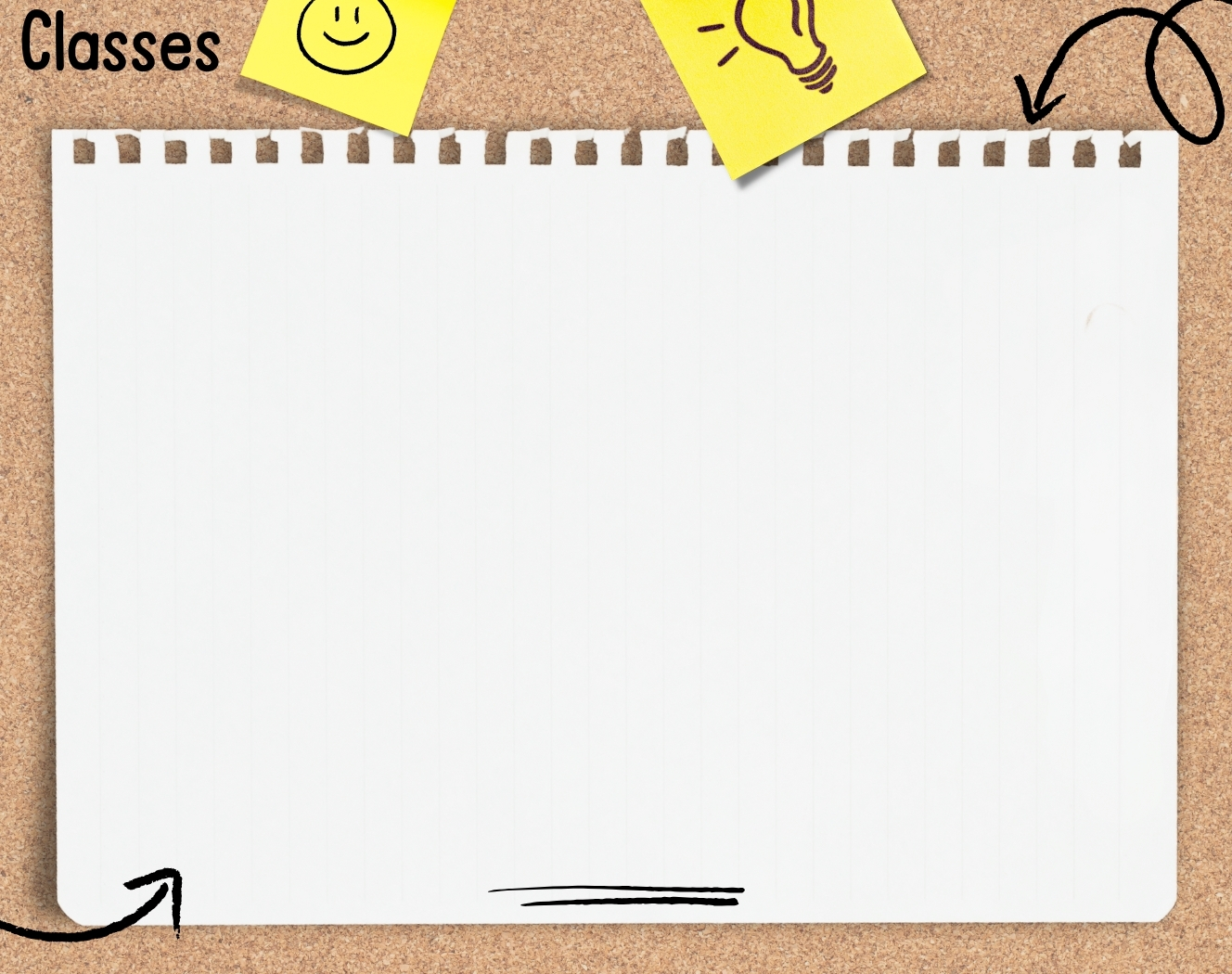 